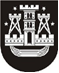 KLAIPĖDOS MIESTO SAVIVALDYBĖS TARYBASPRENDIMASDĖL SOCIALINIŲ IŠMOKŲ TEIKIMO ASMENIMS, PATYRUSIEMS SOCIALINĘ RIZIKĄ, TVARKOS APRAŠO PATVIRTINIMO2015 m. spalio 29 d. Nr. T2-280KlaipėdaVadovaudamasi Lietuvos Respublikos vietos savivaldos įstatymo 16 straipsnio 4 dalimi ir 18 straipsnio 1 dalimi, Lietuvos Respublikos išmokų vaikams įstatymo 17 straipsniu ir Lietuvos Respublikos piniginės socialinės paramos nepasiturintiems gyventojams įstatymo 22 straipsnio 1 dalies 2 ir 3 punktais, 23 straipsnio 1 dalies 1 ir 2 punktais, Klaipėdos miesto savivaldybės taryba nusprendžia:1. Patvirtinti Socialinių išmokų teikimo asmenims, patyrusiems socialinę riziką, tvarkos aprašą (pridedama).2. Pripažinti netekusiu galios Klaipėdos miesto savivaldybės tarybos 2012 m. kovo 29 d. sprendimo Nr. T2-80 „Dėl Socialinių išmokų teikimo asmenims, patyrusiems socialinę riziką, tvarkos aprašo patvirtinimo“ 1 punktą su visais Socialinių išmokų teikimo asmenims, patyrusiems socialinę riziką, tvarkos aprašo pakeitimais ir papildymais.3. Įpareigoti Klaipėdos miesto savivaldybės administracijos direktorių kontroliuoti šiuo sprendimu patvirtinto Socialinių išmokų teikimo asmenims, patyrusiems socialinę riziką, tvarkos aprašo vykdymą.4. Skelbti šį sprendimą Teisės aktų registre ir Klaipėdos miesto savivaldybės interneto svetainėje.Savivaldybės merasVytautas Grubliauskas